Stretching methodesStatische stretchingTechniek waarbij men een bepaalde houding of positie van spieruitrekking gedurende een bepaalde tijd (10 a 30 sec) houdt en dit met een regelmaat herhaald (serie van 6 of 10)Bij het houden van de rek dient de speler een aangename spanning te voelen in de betrokken spierStatisch rekken heeft een langdurig effect op de rekbaarheid en elasticiteit van de spier. Indien de rek goed en zorgvuldig wordt uitgevoerd zijn er geen risico's op kleine letselsToepassen in de recuperatietraining of cooling downTips:1. altijd na opwarming, loslopen om de spieren op temperatuur te brengen en elasticiteit                  te bevorderen2. goede uithangshouding. Correcte en stabiele houding.3. Langzaam oprekken en steeds langzaam en gecontroleerd terug naar de     uitgangspositie4. Stretching is individueel, nooit competitie met medespelers. Oefen meerdere keren     per week.5.  Zorg voor een ontspannen sfeer, blijf rustig ademen.6.  Diepe maximale stretch enkel na volledige uitademening.7.  Concentreer je op de strectspier(en).8.  Stretch nooit tot de pijngrens en rek binnen de eigen mogelijkheden.9.  Niet naveren. Rustige "tuning" kan.10. Elke spiergroep 2-3 x 10-15 seconden stretchen11. Draag losse warme kledij, ontspan en geniet van de stretch.Dynamische stretchingTechniek waarbij de spieren op lengte worden gebracht door het actief losdraaien. Belangrijk voor alle spiergroepen die aanhechten of verrekken van het bekken.Beweegelijke heupen zijn belangrijk om de voetbalbewegingen soepel uit te voeren, het voetbal wordt gekenmerkt door hoofdzakelijk dynamische bewegingenToepassen in de opwarmingStatische streching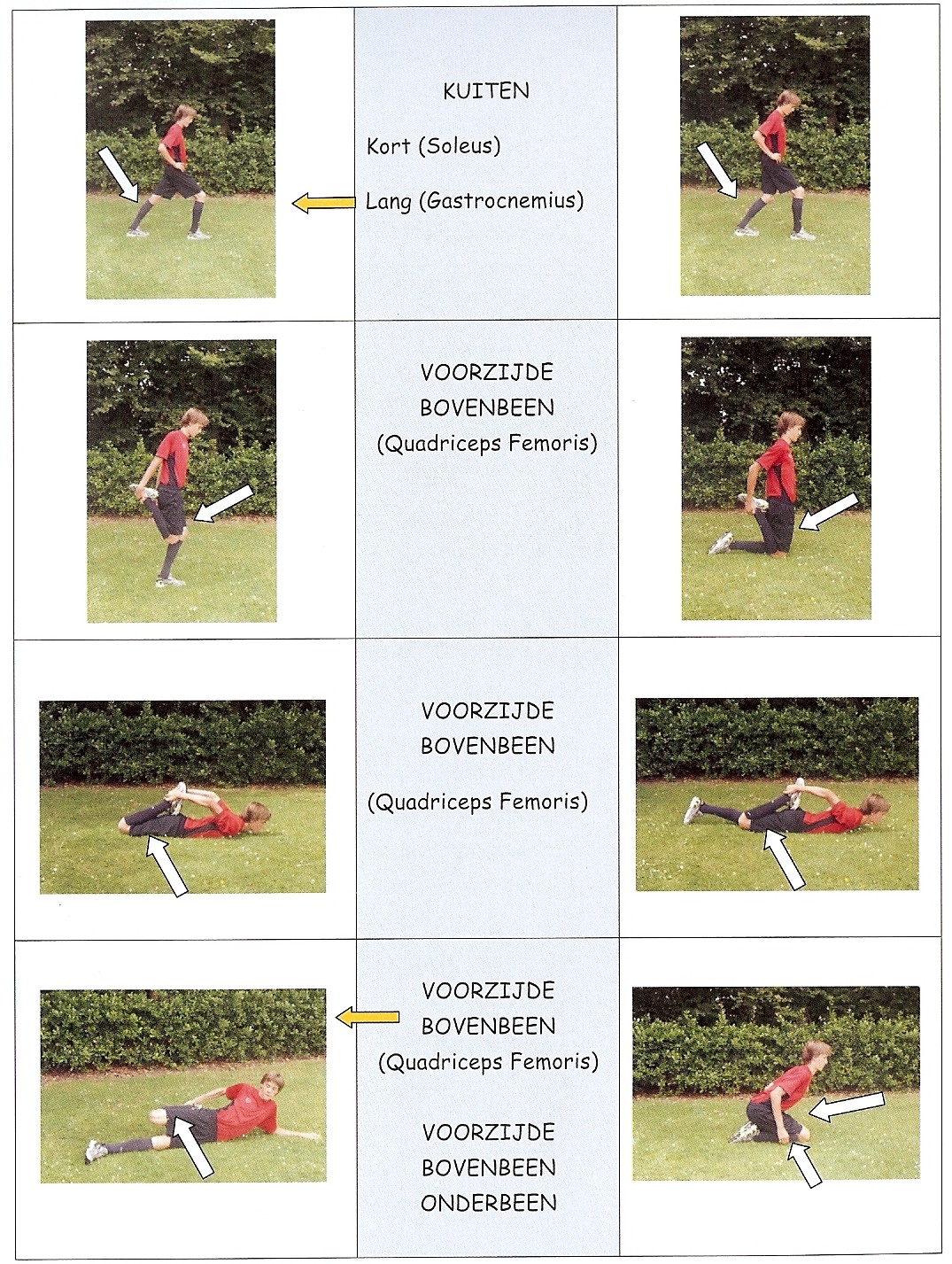 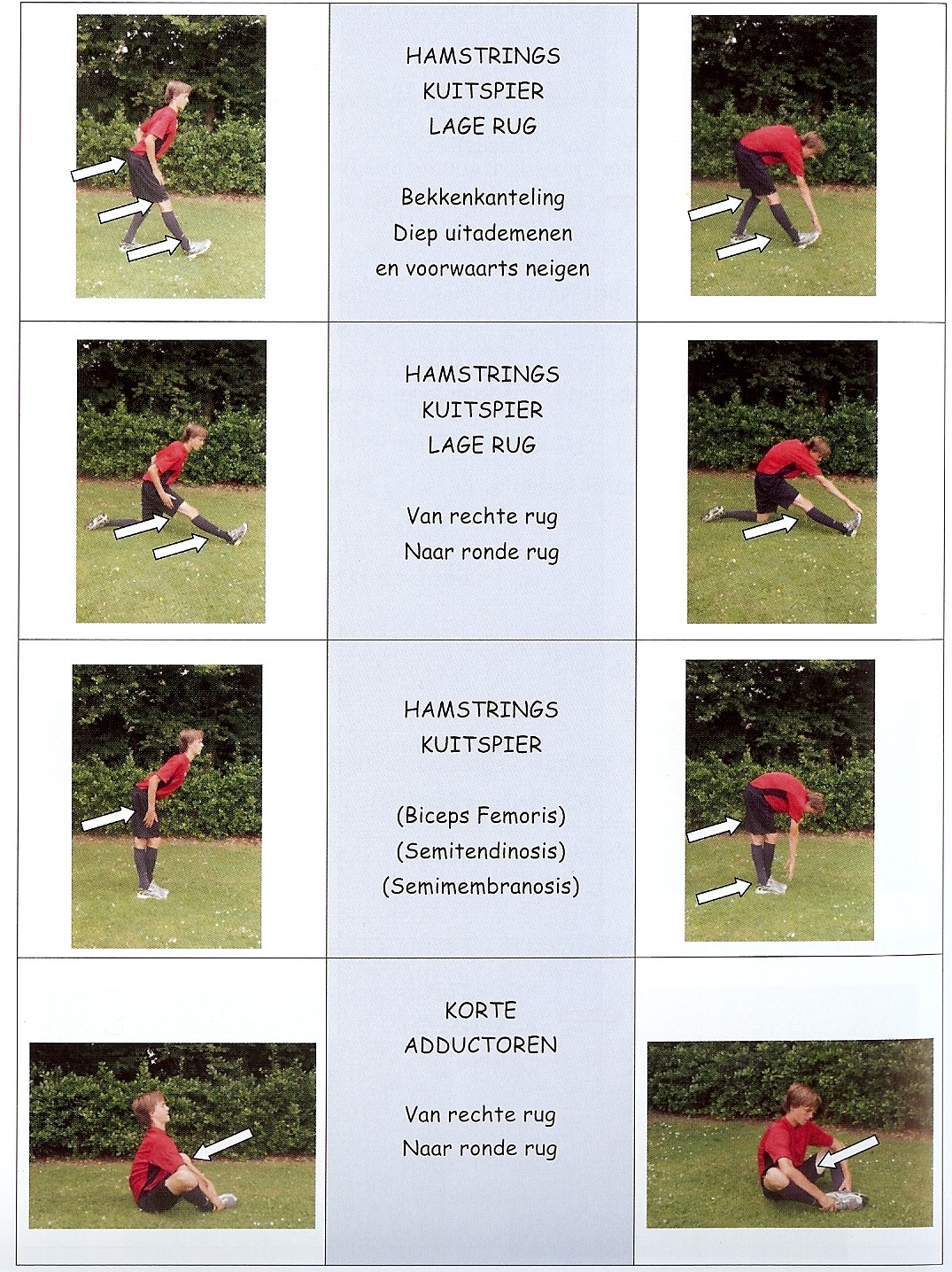 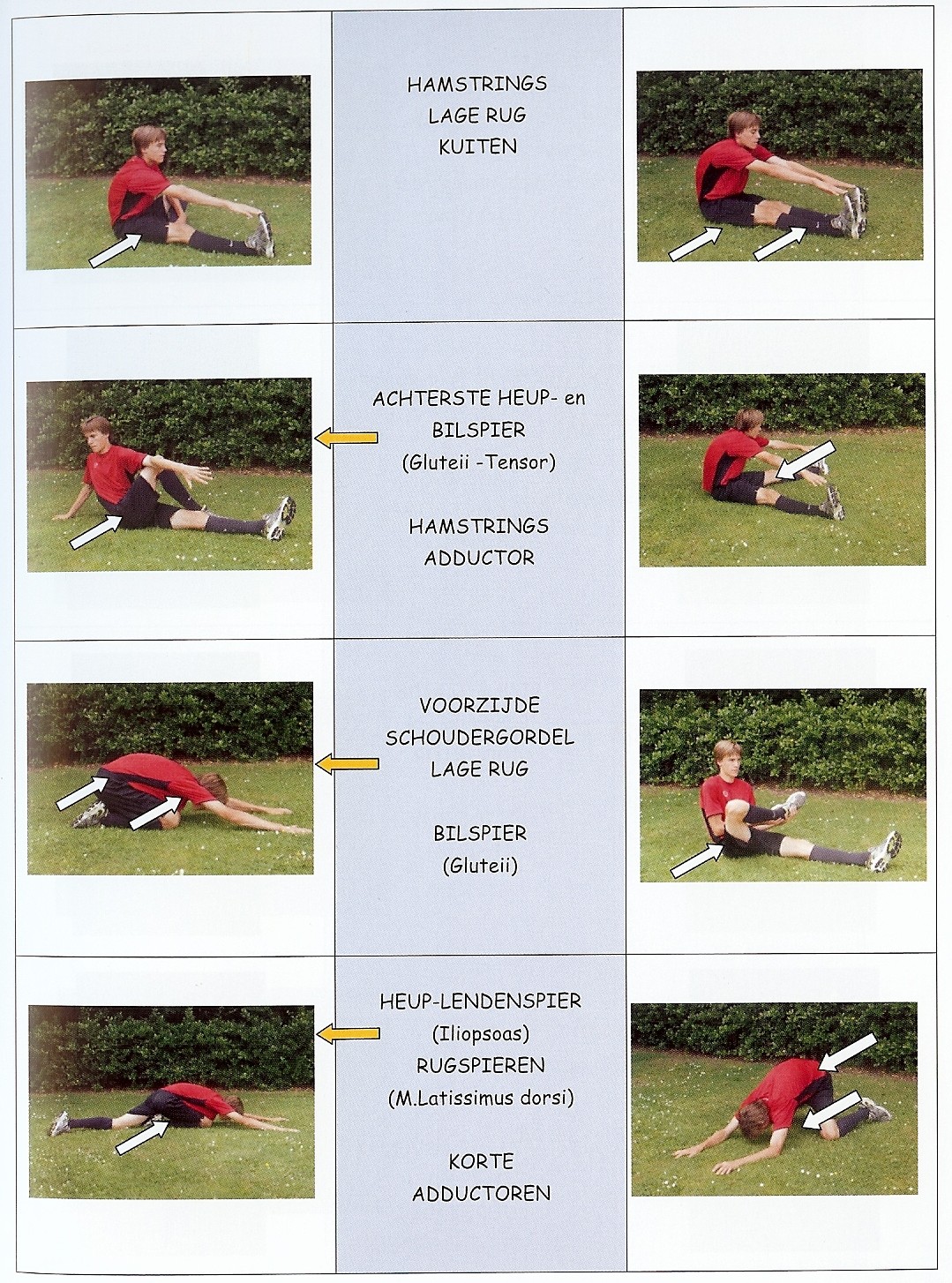 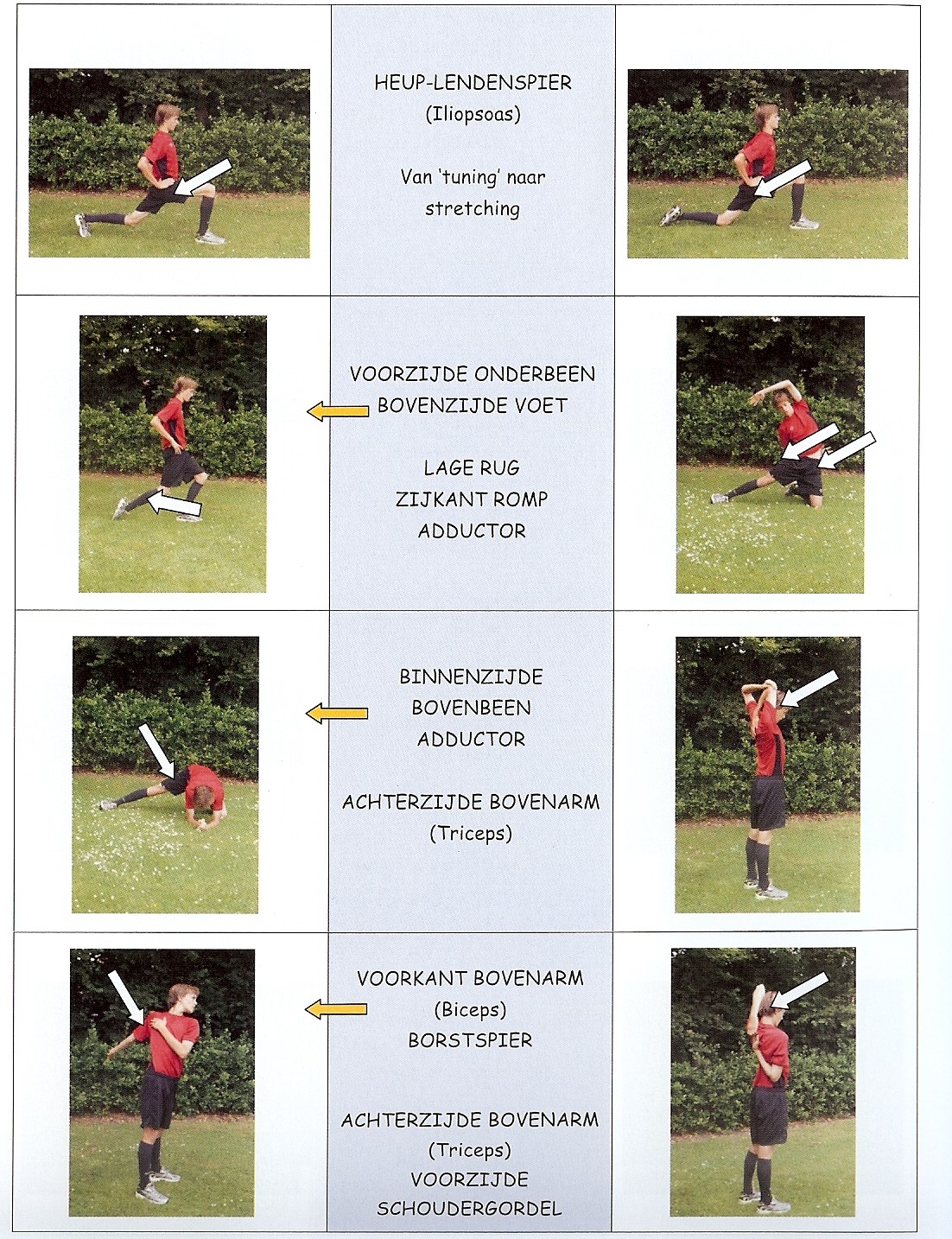 Dynamische stretching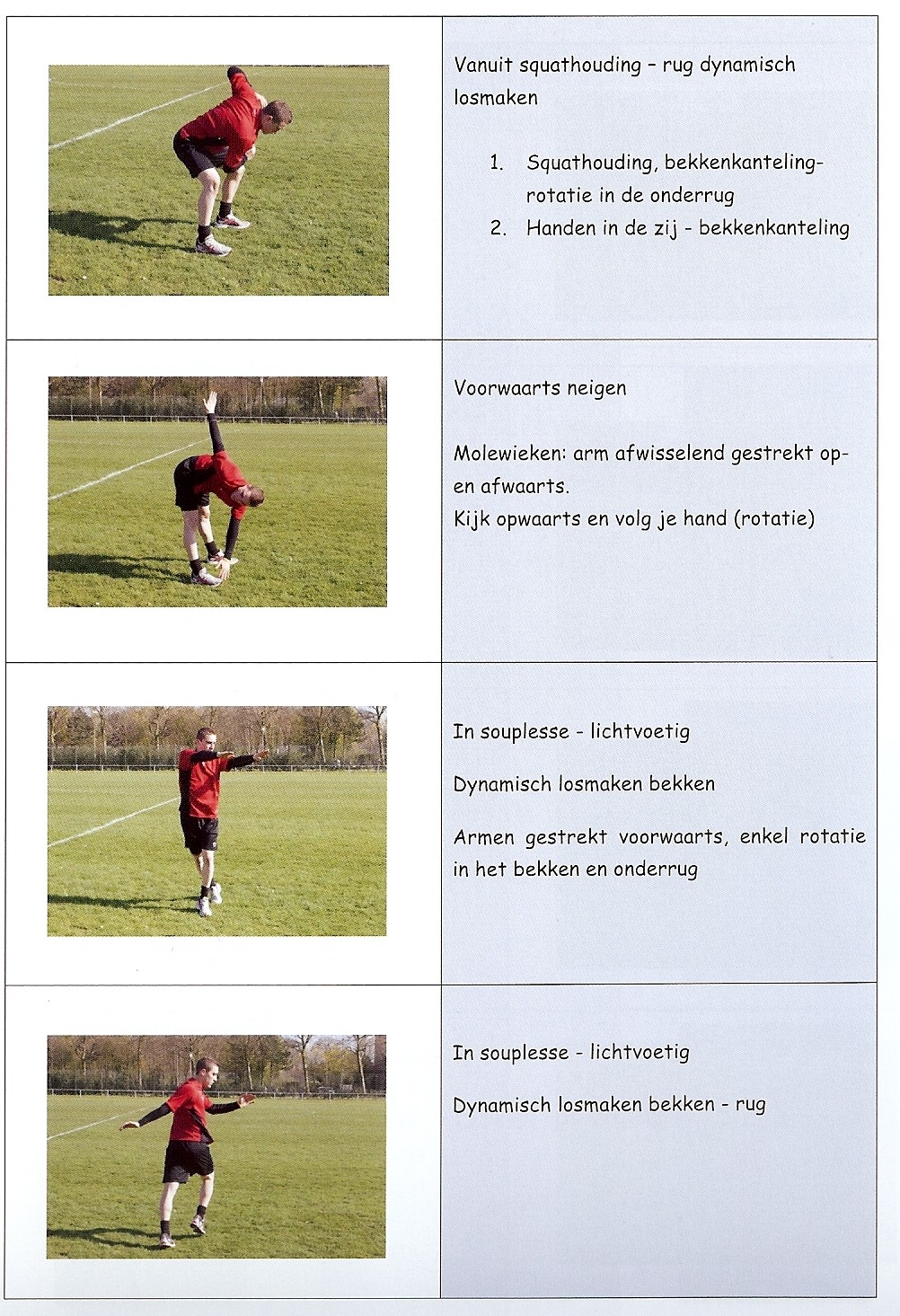 Buikspieren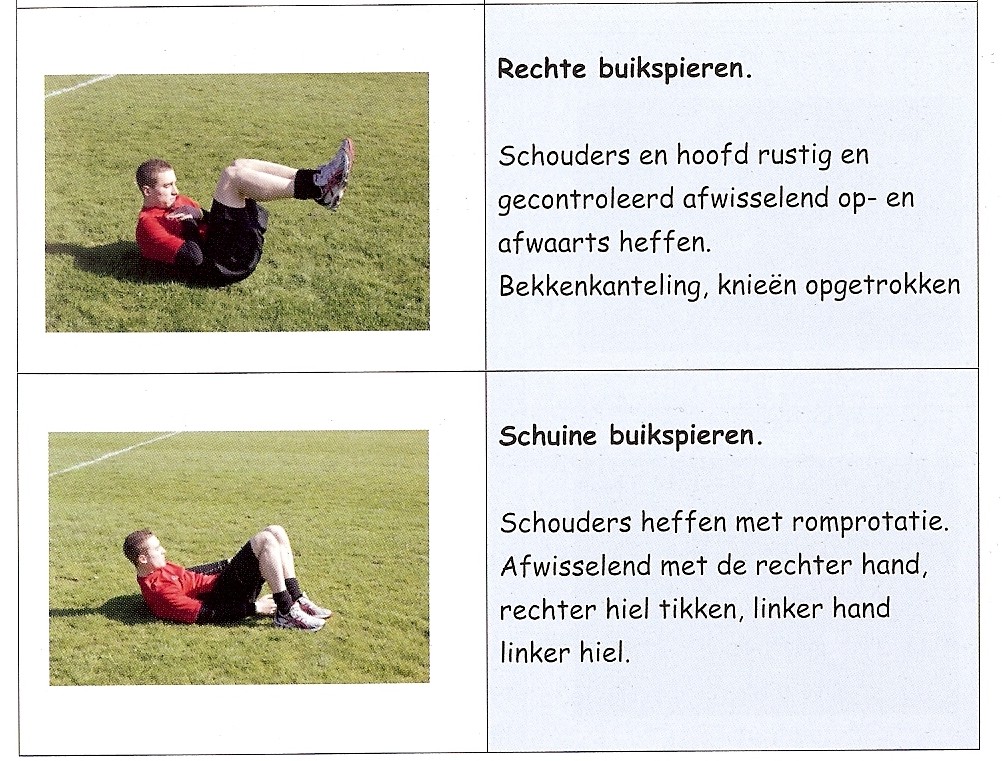 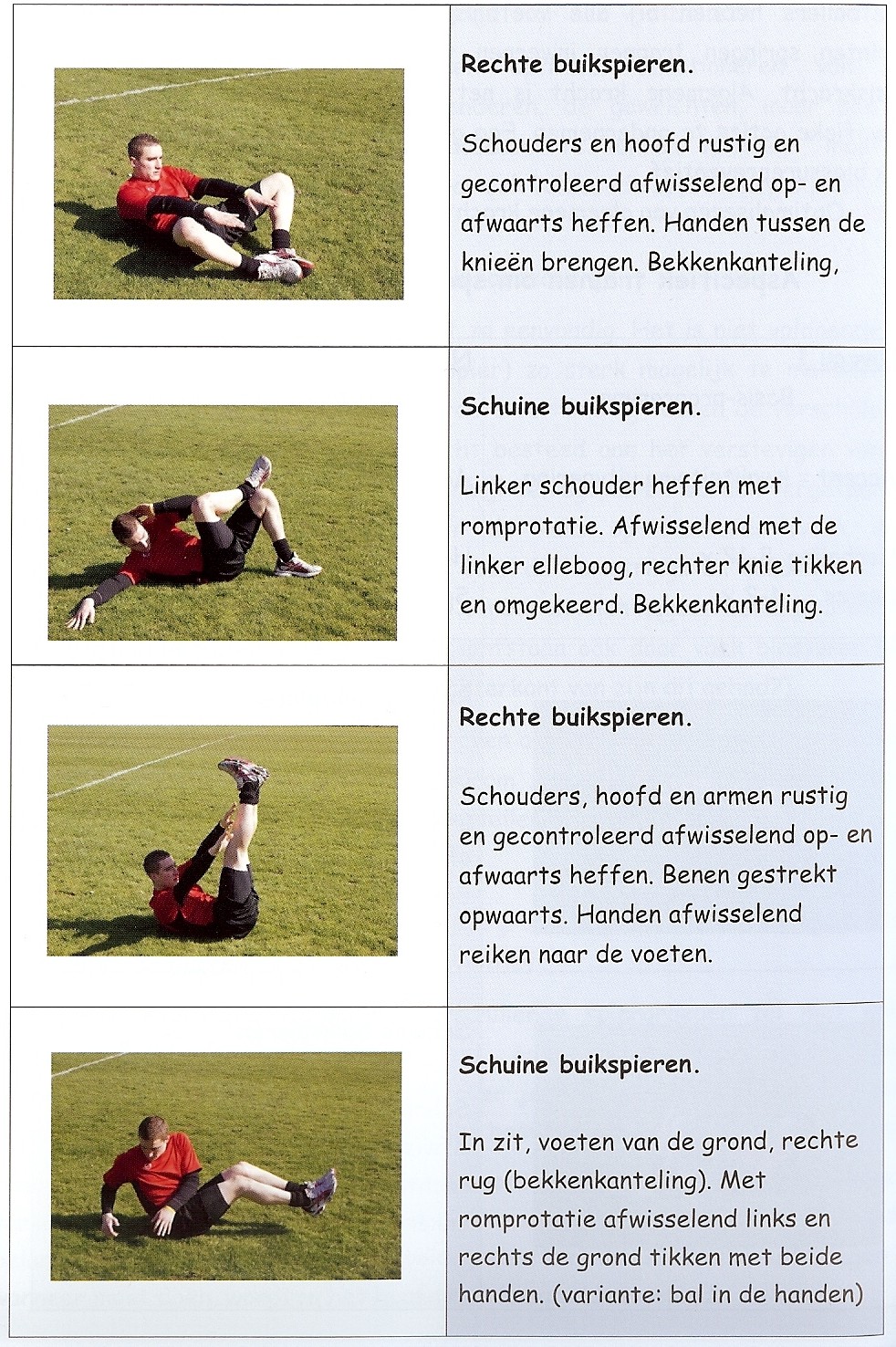 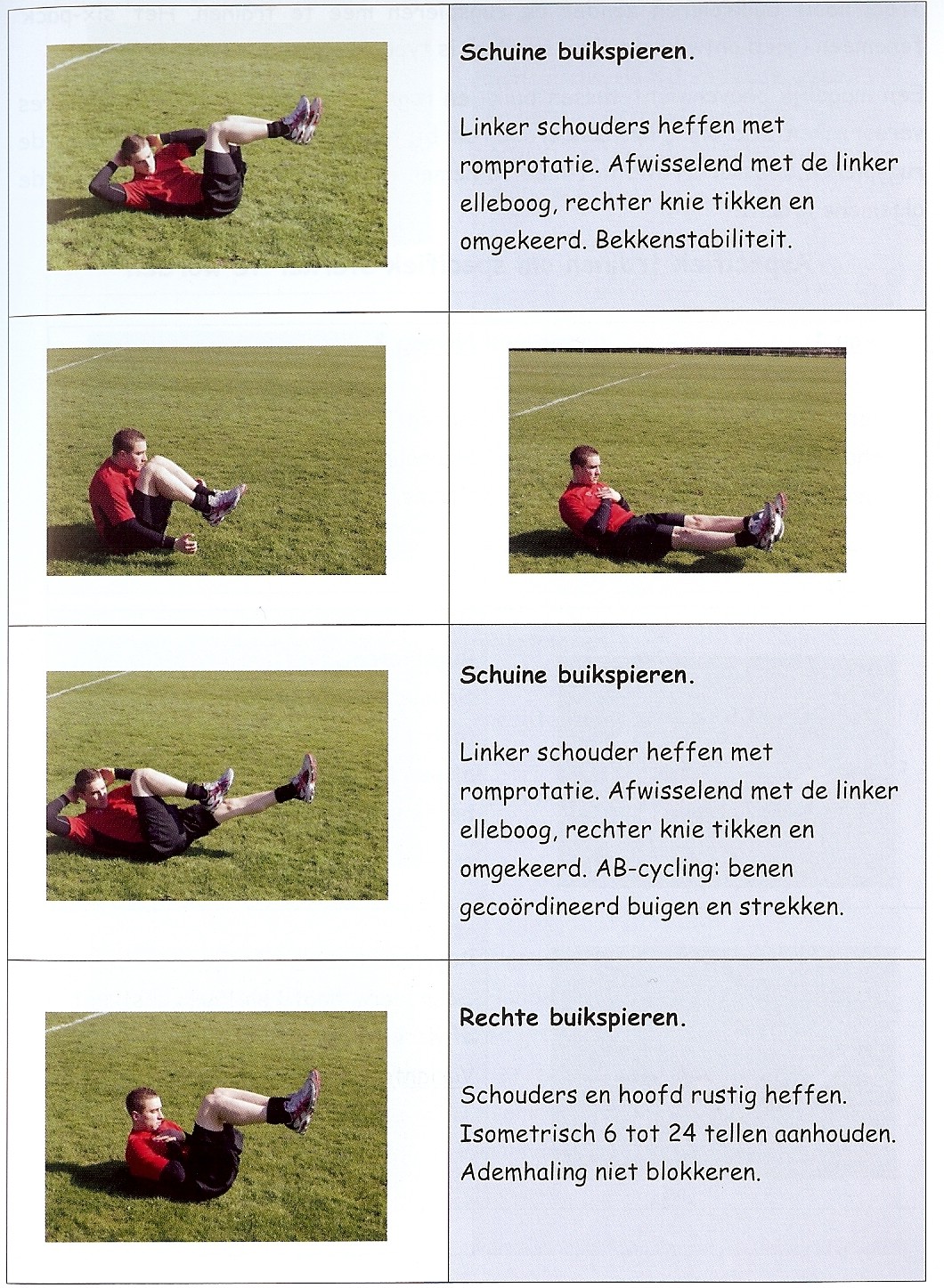 Niveau 1 = basis programmaAccent = kwaliteit van uitvoeringherhaling  8-12xSeries  1-2Niveau 2 = Streef -programmaAccent = kwantiteit van kwaliteitHerhaling  12-24xSeries       2 - 4